Reimbursement Request for Substitute Teacher(s)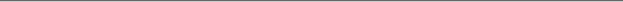         (School Division Name) requests reimbursement for the substitute expenditures for teacher(s) involved in 2016 Modified Oral Proficiency Interview (MOPI) Institute.School Division Federal I.D. #: 		     School Division Mailing Address:  	     Contact Name:				     Contact Phone:				     Contact E-mail: 				     *The Department of Education will reimburse up to a maximum of $110 per teacher per day for three days base rate only.  Do not include taxes in reimbursement request amount.X_____________________________________________________	Date:      Superintendent’s Signature or Designee: Return this form via e-mail or USPS by October 15, 2016 to:Robyn SmythProject ManagerCOTA/Virginia Tech110 Shenandoah AvenueRoanoke, VA 24016(540) 853-8259robyn@vt.eduName of Teacher Attending the TrainingDate(s)$ Amount of Substitute Teacher Pay*$     $     $     $     $     $     Total Reimbursement AmountTotal Reimbursement Amount$     